Učivo Vlastivěda – 4. ročník ( 11. 5. a 14. 5. 2020)Téma: Dopravní nehoda  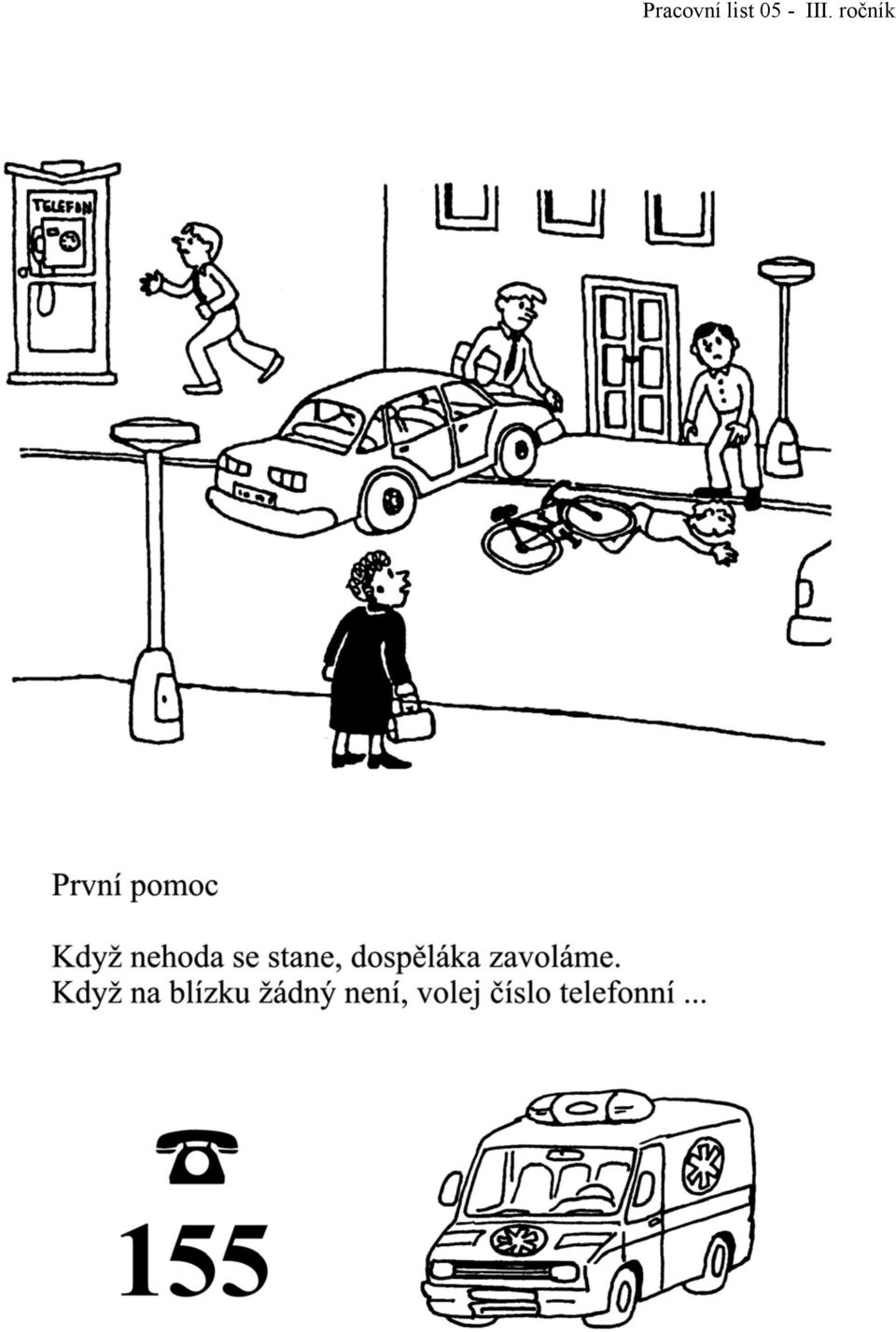 zopakuj si pravidla pro účastníky silničního provozu na https://skolakov.eu/prvouka/3-trida/domov-rodina-skola/pravidla-pro-chodce-a-cyklistu/bezpecnedoskoly.htm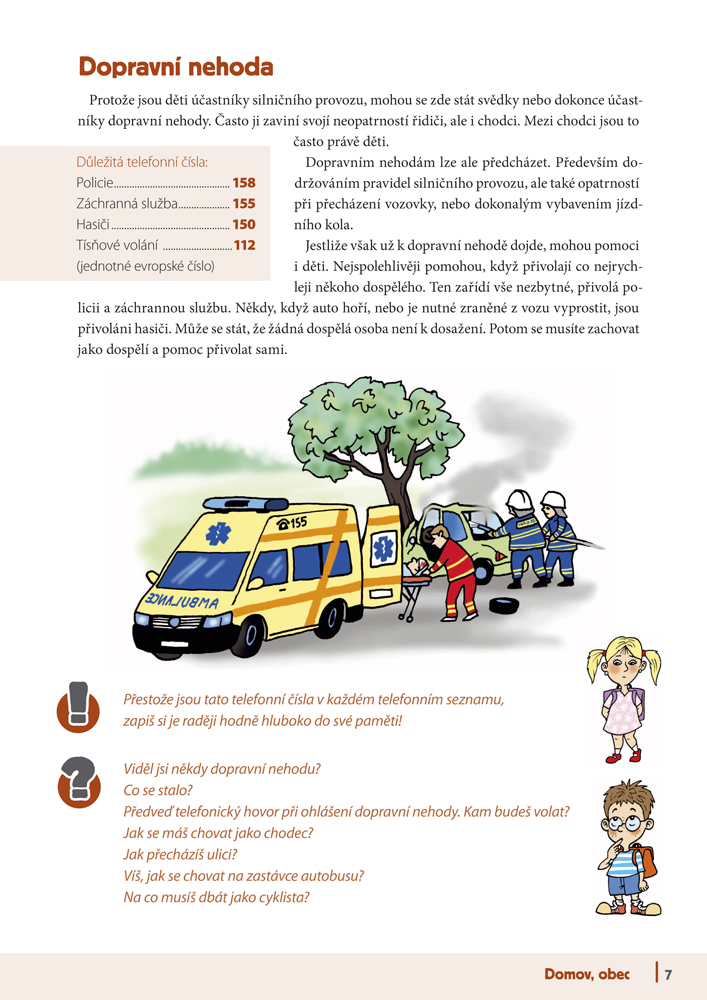 Jak se zachováš při dopravní nehodě?procvičuj na https://zsbcupice.cz/hot-potatoes/clovek-a-jeho-svet/dopravni-vychova/index.htmZkus si své znalosti a vyplň testík:           Jméno ……………………………………………………………………Dopravní nehoda – test 1. Když jede sanitka, hasiči nebo policie s houkačkou, musí jí dát přednost a) auta b) auta a cyklisté c) všichni, i chodci 2. Když je potřeba zavolat záchrannou službu, zavoláme na telefonní číslo a) 155 nebo 112 b) 111 c) *99 3. Když přecházíme silnici po přechodu a blíží se k nám sanitka s houkačkou a) máme jako chodci přednost b) má přednost sanitka 4. Pokud jedeme na kole a uslyšíme, že se k nám blíží sanitka s houkačkou a) nereagujeme, nejsme auto b) zajedeme co nejvíc ke kraji; když to jde, zastavíme5. Když uvidíme, jak se stane dopravní nehoda a) rychle jedeme pryč b) musíme zastavit a zjistit, zda není potřeba naše pomocTonda a Bára se stali svědky dopravní nehody. Podívej se na obrázek a rozhodni, jaké škody auta při nehodě způsobila. Řekni vše, co se při nehodě poničilo.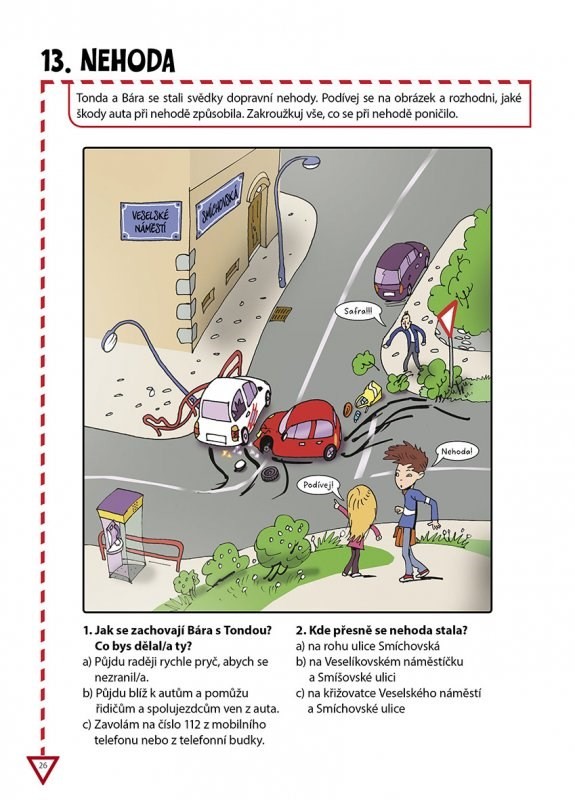 napiš ke každému obrázku správný název záchranářů, telefonní číslo a obrázek vymaluj (obrázek dostaneš vytištěný)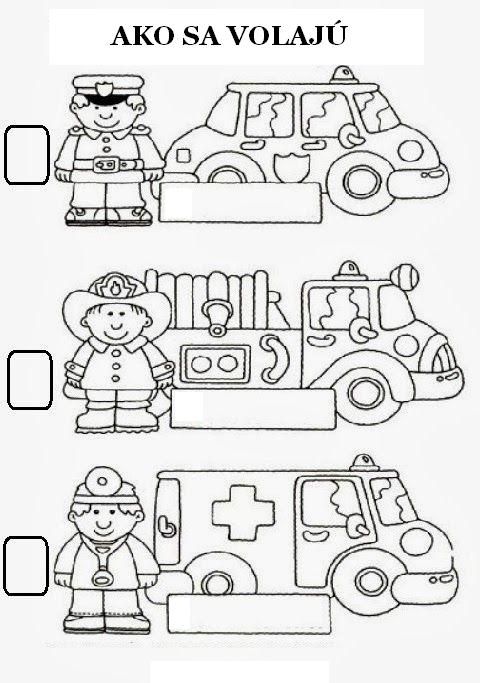 